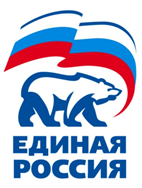 ОТЧЁТ о работе депутатской фракции ВПП «ЕДИНАЯ РОССИЯ» 
в Думе города Покачи шестого созываза 2018 год	Депутатская фракция Всероссийской политической партии «Единая России» была зарегистрирована в Думе города Покачи 24 сентября 2015 года (решение №7 от 24.09.2015). Свою деятельность фракция осуществляет в соответствии с Положением о фракции Всероссийской политической партии «Единая России» в Думе города Покачи VI созыва, на основании утверждённого плана работы.	В состав депутатской фракции входят все действующие депутаты Думы города шестого созыва в количестве 13 человек. Возглавляет фракцию депутат Собур Виктор Анатольевич. Ежегодно депутаты тщательно изучают основные тезисы обращения президента Российской Федерации В.В. Путина к Федеральному Собранию, Отчёт Губернатора Ханты - Мансийского автономного округа - Югры Н.В. Комаровой о результатах деятельности правительства в текущем году, тезисы обращения Губернатора к жителям Югры и согласуют в соответствии с ними мероприятия всех муниципальных программ.За отчётный период на 12 заседаниях фракции с участием главы города и руководителей политсовета местного отделения партии рассмотрено 42 вопроса. Наиболее значимые из них – это обсуждение отчёта о результатах деятельности главы города Покачи, в том числе о решении вопросов, поставленных перед главой города Покачи Думой города Покачи, и о результатах деятельности администрации города Покачи, в том числе о решении вопросов, поставленных перед администрацией города Покачи Думой города Покачи, в 2017 году. Работа над Стратегией социально – экономического развития города Покачи до 2030 года. А также планомерная работа над главным финансовым документом города. Главе города озвучивались предложения по приоритетам расходования бюджетных средств. Мнение фракции учитывалось и находило своё отражение в местном бюджете.Регулярное обсуждение проектов решений по изменениям, вносимым в Устав города Покачи. В 2018 году также рассмотрены изменения в действующие Порядки предоставления жилых помещений муниципального жилищного фонда коммерческого использования и специализированного жилищного фонда города Покачи, в Порядок организации и осуществления территориального общественного самоуправления в городе Покачи и в Положения о размере, порядке и условиях предоставления дополнительных гарантий а) лицам, замещающим муниципальные должности на постоянной основе в органах местного самоуправления города Покачи, б) муниципальным служащим органов местного самоуправления города Покачи, в) работникам органов местного самоуправления и муниципальных учреждений города Покачи.Рекомендации депутатов – единороссов по рассмотренным проектам решений нашли своё отражение в принятых Думой города решениях. Большинство решений Думы, содержащих предложения и рекомендации, выработанные членами фракции, исполнены (Сведения о решениях, принятых на основе рекомендаций депутатов фракции политической партии «Единая Россия» прилагаются).В рамках контроля за исполнением органами местного самоуправления и должностными лицами органов местного самоуправления полномочий по решению вопросов местного значения в отчётном году депутаты-единороссы особое внимание уделили вопросам организации здравоохранения на территории города Покачи. Совместно с руководством учреждений здравоохранения выработали ряд предложений по улучшению состояния здравоохранения и направили их в вышестоящие органы для дальнейшей проработки. Многие проблемы были озвучены во время проведения депутатских слушаний в Думе ХМАО-Югры и на сегодняшний день решены или находятся в стадии решения. Также депутаты совместно с представителями спортивных учреждений города обсудили меры по повышению доступности занятий физической культурой и спортом с целью формирования здорового образа жизни населения города, что в дальнейшем нашло отражение в муниципальной программе.По инициативе депутатов – единороссов проведен ряд выездных заседаний в учреждения социальной сферы (школы, детские сады, ледовый дворец и дом культуры) в целях контроля текущего состояния зданий, проведения плановых ремонтов и использования бюджетных средств. Организована встреча с руководителями садово-огороднических кооперативов и товариществ в целях организации работ по установлению адресных указателей, уборки мусора и благоустройства дорог.В поле зрения депутатов-единороссов постоянно находились вопросы обеспечения безопасности населения, соблюдения законности на территории города, благоустройство, исполнение наказов избирателей. Особое внимание было уделено партийным проектам «Чистая страна», «Городская среда», «Безопасные дороги», «Детский спорт», «Крепкая семья» и др. Были пересмотрены некоторые подходы к предоставлению льготы по земельному налогу на территории города.В 2018 году депутаты фракции «Единая Россия» приняли активное участие в избирательной кампании по выборам Президента Российской Федерации, в частности, в реализации проекта «Партийная мобилизация» и в организации и проведении викторины «Города Югры».Депутаты единороссы поддерживают постоянную связь с избирателями. Осуществляют регулярный приём жителей города в общественной приемной партии. В 2018 году рассмотрено 39 обращений. Из них  решено  положительно - 4, дано разъяснений - 28. Наибольшее число вопросов, поступивших депутатам, касается социальной сферы.На протяжении отчётного периода депутаты - члены фракции принимали активное участие в различных социально значимых общественно-политических мероприятиях: приёмы населения, спортивные мероприятия, субботники, отчёты, торжественные мероприятия, форумы, круглые столы, публичные слушания, мероприятия, посвященные Дню города и округа, празднованию Победы в Великой Отечественной войне и другие.Кроме того, депутаты фракции принимали активное участие в мероприятиях регионального и местного отделений партии, связанных с подготовкой и проведением избирательной кампании, а также в других мероприятиях согласно плану работы покачёвского местного отделения Всероссийской политической партии «Единая Россия». Например,ежемесячные заседания Политического совета местного отделения, состоявшихся в 2018 году (12 заседаний – принимали участие заместитель председателя фракции Борисова Н.В. и депутат Думы В.Л. Таненков);ежеквартальные собрания первичной организации (в собраниях принимали участие депутаты Думы города: Борисова Н.В., Дмитрюк С.А., Буянов А.В., Григин А.А., Тимергазин М.М., Медведев Ю.В., Собур В.А., Тимошенко А.В., Курбанов А.Р., Руденко А.А., Таненков В.Л.);проведение «Единый день приема граждан».                                      (19.02.2018 Малый зал МАДОУ «Детская  школа искусств» г.Покачи совместно с депутатом Думы ХМАО-Югры Дубовым В.В., депутатом Тюменской областной Думы Лосевой И.В., председателем фракции ВПП «ЕДИНАЯ РОССИЯ» Собур В.А, заместителем председателя фракции, председателем Думы города Покачи Борисовой Н.В.;28.08.2018 Читальный зал  МАУ «Городская библиотека имени А.А. Филатова» г.Покачи совместно с депутатом Государственной Думы РФ Сидоровым А.Л., депутатом Тюменской областной Думы Лосевой И.В., заместителем председателя фракции, председателем Думы города Покачи Борисовой Н.В.,   членами фракции, депутатами Думы города Паутовым А.Б., Курбановым А.Р., Дмитрюк С.А.;26.11.2018 Читальный зал  МАУ «Городская библиотека имени А.А. Филатова» г.Покачи совместно с депутатом Тюменской областной Думы Лосевой И.В., заместителем председателя фракции, председателем Думы города Покачи Борисовой Н.В., членом фракции и депутатом Думы города Покачи Шишкиным С.А.).Информация о работе депутатов – членов фракции «Единая Россия» ежемесячно размещается в городских СМИ, а также на официальном сайте Думы города Покачи.